新 书 推 荐中文书名：《如何应对气候变化：在混乱中生存的实用指南》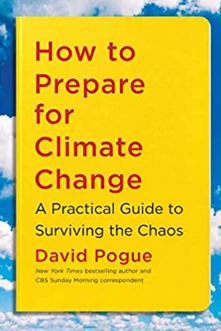 英文书名：How to Prepare for Climate Change: A Practical Guide to Surviving the Chaos作    者：David Pogue 出 版 社：Simon & Schuster    代理公司：ANA/ Jessica Wu 	页    数：656页出版时间：2020年8月代理地区：中国大陆、台湾审读资料：电子稿类    型：大众社科内容简介：《纽约时报》最畅销的自助作家和深受喜爱的CBS周日早间科技记者戴维·伯格（David Pogue），为我们提供了一份实用而全面的指南，帮助我们在这个时代最严重的灾难中幸存下来。你可能没有意识到，我们已经经历了气候混乱的开端。在亚利桑那州，工人们现在从凌晨3点开始一天的工作，因为午后太阳非常炙热。中国投资者正在加拿大抢购房地产。千禧一代已经有了疏散计划。巨头们正在建造仓库。迈阿密的退休人员正在向内陆迁移。在《如何应对气候变化》一书中，畅销书自助作家戴维·伯格为我们提供了明智的、经过深入研究的建议，告诉我们应该如何为未来做好准备。伯格向读者介绍了种植什么、吃什么、如何建造、如何保险、在哪里投资、如何为你的孩子和宠物做准备，甚至到了该考虑搬家的时候，该考虑在哪里安家。他还提供了管理焦虑的明智建议，以及应对每一场气候灾难（从超级风暴和野火到蜱虫和流行病）的行动计划。对于那些读过《不适合人类居住的地球》或《第六次物种灭绝》，并想知道如何为即将到来的剧变做出明智选择的人来说，《如何应对气候变化》是一本不可或缺的指南，既及时又发人深省。作者简介：戴维·伯格（David Pogue）是《纽约时报》的专栏作家，在PBS NOVA主持了17期科学专题节目，并在周日早间担任CBS的科技记者，五次获得艾美奖。他是《纽约时报》畅销书《伯格的基础》系列的作者。戴维·伯格在Twitter上有140万粉丝，在Facebook上有25万好友，他的四场TED演讲被观看了900万次。他每年发表约20次演讲，每年为哥伦比亚广播公司（CBS）撰写和主持20个周日早间新闻（每期节目的平均观众人数为650万），并经常出现在全国电视和电台上。谢谢您的阅读！请将反馈信息发至：吴伊裴（Jessica Wu）安德鲁﹒纳伯格联合国际有限公司北京代表处
北京市海淀区中关村大街甲59号中国人民大学文化大厦1705室，100872
电 话：010-82449901
传 真：010-82504200Email：Jessica@nurnberg.com.cnHttp://www.nurnberg.com.cn新浪微博：http://weibo.com/nurnberg豆瓣小站：http://site.douban.com/110577/